Use this template to plan an overview or summary of the teaching, learning and assessment for a year level in the Australian Curriculum: Civics and Citizenship. For planning advice, refer to the Planning for teaching, learning and assessment document available on the Planning tab for each learning area at www.qcaa.qld.edu.au/p-10/aciq/version-9/learning-areas.How to use this template: Type information into the fields (yellow shading). When the plan is complete, delete the highlighted instructions (blue shading). To do so, select the instruction text, click the Home tab > Styles dropdown > Clear All/Clear Formatting > text will revert to Normal style and you can delete the text.Note: Insert/delete rows/columns, as required, to provide an overview of the teaching, learning and assessment sequence across the year level.Note:Adjust the table to reflect the number of units you will offer.Highlight the aspects of the achievement standard that will be assessed within each unit.Note: Adjust the table to reflect the number of units you will offer. Check or uncheck the columns as appropriate for each unit.Note: Adjust the table to reflect the number of units you will offer. Check or uncheck the columns as appropriate for each unit. © State of Queensland (QCAA) 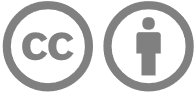 Licence: https://creativecommons.org/licenses/by/4.0 | Copyright notice: www.qcaa.qld.edu.au/copyright — lists the full terms and conditions, which specify certain exceptions to the licence. | Attribution (include the link): © State of Queensland (QCAA)  www.qcaa.qld.edu.au/copyright.Unless otherwise indicated material from the Australian Curriculum is © ACARA 2010–present, licensed under CC BY 4.0. For the latest information and additional terms of use, please check the Australian Curriculum website and its copyright notice. 
Curriculum and assessment planLevel descriptionContext and cohort considerations (if applicable) In Year 9, students further develop their understanding of Australia’s federal system of government and how it enables change. Students investigate the features and jurisdictions of Australia’s court system, including its role in applying and interpreting Australian law. They also examine global connectedness and how this is shaping contemporary Australian society and global citizenship.Inquiry questions provide a framework for developing students’ knowledge, understanding and skills. The following inquiry questions are examples only and may be used or adapted to suit local contexts:What are the influences that shape change in the operation of Australia's political and legal systems?How does Australia's court system work in support of a democratic and just society?How do citizens participate in an interconnected world?Describe the context and cohort. Consider the following to make informed professional decisions during the planning process:relevant student data and information, e.g. achievement dataavailable resources, e.g. timetablingschool and sector priorities.Unit 1 — Unit 2 — Unit 3 — Unit 4 — Duration: Duration: Duration: Duration: Unit 1Unit 1Unit 2 Unit 2 Unit 3Unit 3Unit 4Unit 4Assessment — TimingAssessment — TimingAssessment — TimingAssessment — Timing AssessmentAchievement standardBy the end of Year 9, students analyse the role of the Australian Constitution, the federal system of government, and the process and reasons for constitutional change. They explain policy development and legislative processes in Australia’s democracy. They identify the key features and jurisdictions of Australia’s court system and explain the role and processes of courts and tribunals. Students identify the reasons individuals and groups participate in and contribute to civic life nationally and globally. They explain the influence of the media on reflections of identity and diversity.Students develop a range of questions and locate, select and compare information from sources to investigate political and legal systems, and contemporary civic issues. They analyse information to explain perspectives and challenges related to political, legal or civic issues. Students identify and evaluate the methods or strategies related to civic participation or action. Students use civics and citizenship knowledge, concepts and terms to develop descriptions, explanations and evidence-based arguments.By the end of Year 9, students analyse the role of the Australian Constitution, the federal system of government, and the process and reasons for constitutional change. They explain policy development and legislative processes in Australia’s democracy. They identify the key features and jurisdictions of Australia’s court system and explain the role and processes of courts and tribunals. Students identify the reasons individuals and groups participate in and contribute to civic life nationally and globally. They explain the influence of the media on reflections of identity and diversity.Students develop a range of questions and locate, select and compare information from sources to investigate political and legal systems, and contemporary civic issues. They analyse information to explain perspectives and challenges related to political, legal or civic issues. Students identify and evaluate the methods or strategies related to civic participation or action. Students use civics and citizenship knowledge, concepts and terms to develop descriptions, explanations and evidence-based arguments.By the end of Year 9, students analyse the role of the Australian Constitution, the federal system of government, and the process and reasons for constitutional change. They explain policy development and legislative processes in Australia’s democracy. They identify the key features and jurisdictions of Australia’s court system and explain the role and processes of courts and tribunals. Students identify the reasons individuals and groups participate in and contribute to civic life nationally and globally. They explain the influence of the media on reflections of identity and diversity.Students develop a range of questions and locate, select and compare information from sources to investigate political and legal systems, and contemporary civic issues. They analyse information to explain perspectives and challenges related to political, legal or civic issues. Students identify and evaluate the methods or strategies related to civic participation or action. Students use civics and citizenship knowledge, concepts and terms to develop descriptions, explanations and evidence-based arguments.By the end of Year 9, students analyse the role of the Australian Constitution, the federal system of government, and the process and reasons for constitutional change. They explain policy development and legislative processes in Australia’s democracy. They identify the key features and jurisdictions of Australia’s court system and explain the role and processes of courts and tribunals. Students identify the reasons individuals and groups participate in and contribute to civic life nationally and globally. They explain the influence of the media on reflections of identity and diversity.Students develop a range of questions and locate, select and compare information from sources to investigate political and legal systems, and contemporary civic issues. They analyse information to explain perspectives and challenges related to political, legal or civic issues. Students identify and evaluate the methods or strategies related to civic participation or action. Students use civics and citizenship knowledge, concepts and terms to develop descriptions, explanations and evidence-based arguments.By the end of Year 9, students analyse the role of the Australian Constitution, the federal system of government, and the process and reasons for constitutional change. They explain policy development and legislative processes in Australia’s democracy. They identify the key features and jurisdictions of Australia’s court system and explain the role and processes of courts and tribunals. Students identify the reasons individuals and groups participate in and contribute to civic life nationally and globally. They explain the influence of the media on reflections of identity and diversity.Students develop a range of questions and locate, select and compare information from sources to investigate political and legal systems, and contemporary civic issues. They analyse information to explain perspectives and challenges related to political, legal or civic issues. Students identify and evaluate the methods or strategies related to civic participation or action. Students use civics and citizenship knowledge, concepts and terms to develop descriptions, explanations and evidence-based arguments.By the end of Year 9, students analyse the role of the Australian Constitution, the federal system of government, and the process and reasons for constitutional change. They explain policy development and legislative processes in Australia’s democracy. They identify the key features and jurisdictions of Australia’s court system and explain the role and processes of courts and tribunals. Students identify the reasons individuals and groups participate in and contribute to civic life nationally and globally. They explain the influence of the media on reflections of identity and diversity.Students develop a range of questions and locate, select and compare information from sources to investigate political and legal systems, and contemporary civic issues. They analyse information to explain perspectives and challenges related to political, legal or civic issues. Students identify and evaluate the methods or strategies related to civic participation or action. Students use civics and citizenship knowledge, concepts and terms to develop descriptions, explanations and evidence-based arguments.By the end of Year 9, students analyse the role of the Australian Constitution, the federal system of government, and the process and reasons for constitutional change. They explain policy development and legislative processes in Australia’s democracy. They identify the key features and jurisdictions of Australia’s court system and explain the role and processes of courts and tribunals. Students identify the reasons individuals and groups participate in and contribute to civic life nationally and globally. They explain the influence of the media on reflections of identity and diversity.Students develop a range of questions and locate, select and compare information from sources to investigate political and legal systems, and contemporary civic issues. They analyse information to explain perspectives and challenges related to political, legal or civic issues. Students identify and evaluate the methods or strategies related to civic participation or action. Students use civics and citizenship knowledge, concepts and terms to develop descriptions, explanations and evidence-based arguments.By the end of Year 9, students analyse the role of the Australian Constitution, the federal system of government, and the process and reasons for constitutional change. They explain policy development and legislative processes in Australia’s democracy. They identify the key features and jurisdictions of Australia’s court system and explain the role and processes of courts and tribunals. Students identify the reasons individuals and groups participate in and contribute to civic life nationally and globally. They explain the influence of the media on reflections of identity and diversity.Students develop a range of questions and locate, select and compare information from sources to investigate political and legal systems, and contemporary civic issues. They analyse information to explain perspectives and challenges related to political, legal or civic issues. Students identify and evaluate the methods or strategies related to civic participation or action. Students use civics and citizenship knowledge, concepts and terms to develop descriptions, explanations and evidence-based arguments.ModerationContent descriptionsUnitsUnitsUnitsUnitsContent descriptionsUnitsUnitsUnitsUnitsKnowledge and understanding1234Skills1234Government and democracythe role of the Australian Constitution in providing the basis for Australia’s federal system of government and democratic processes, including institutions, and the process for constitutional change through a referendumAC9HC9K01Questioning and researching develop and modify questions to investigate Australia’s political and legal systems, and contemporary civic issuesAC9HC9S01the legislative processes through which federal government policy is shaped, developed and implementedAC9HC9K02locate, select and compare information, data and ideas from a range of sourcesAC9HC9S02Laws and citizensthe key features and jurisdictions of Australia’s court system, and the operations of courts and tribunalsAC9HC9K03Analysis, evaluation and interpretationanalyse information, data and ideas about political, legal or civic issues to identify and evaluate differences in perspectives and interpretationsAC9HC9S03the role of courts, judges, lawyers and juries in trials, and the rights of the accused and the rights of victimsAC9HC9K04Civic participation and decision-making evaluate the methods or strategies related to making decisions about civic participationAC9HC9S04Citizenship, diversity and identityhow and why individuals and groups, including community, religious and cultural groups, participate in and contribute to civic life in Australia and to global citizenshipAC9HC9K05Communicating create descriptions, explanations and arguments using civics and citizenship knowledge, concepts and terms that incorporate evidenceAC9HC9S05the influence of a range of media, including social media, in shaping identity and attitudes to diversityAC9HC9K06General capabilitiesUnitsUnitsUnitsUnitsCross-curriculum prioritiesUnitsUnitsUnitsUnits12341234Critical and creative thinking Aboriginal and Torres Strait Islander histories and culturesDigital literacy Asia and Australia’s engagement with AsiaEthical understandingSustainabilityIntercultural understandingLiteracy NumeracyPersonal and social capability